 新 书 推 荐中文书名：《让人难忘的老板：如何赢得下属的忠心和尊重 - 新版》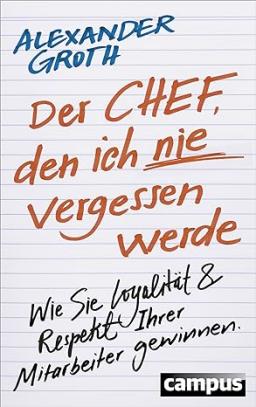 英文书名：The Boss I’ll Never Forget :How to win your colleagues’ loyalty and respect Updated edition德文书名：Der Chef, den ich nie vergessen werde: Wie Sie Loyalität und Respekt Ihrer Mitarbeiter gewinnen作    者：Alexander Groth 出 版 社：Campus 代理公司：ANA/Lauren出版时间：2023年10月代理地区：中国大陆、台湾页    数：240页审读资料：电子稿类    型：经管内容简介：用个人魅力为领导力添彩。 大多数优秀管理者都有一个共同点：个性鲜明。亚历山大-格罗斯在这本全新修订的书中，介绍了管理者如何培养强烈的个人特质，以谦逊、接纳和信任的态度领导他人，而不仅仅是为了优化职业生涯。只有具备了相应品质，管理者才能在企业中大显身手，赢得员工的心。- 企业领导者的权威著作 - 已售出约40,000本 - 全新修订版作者简介：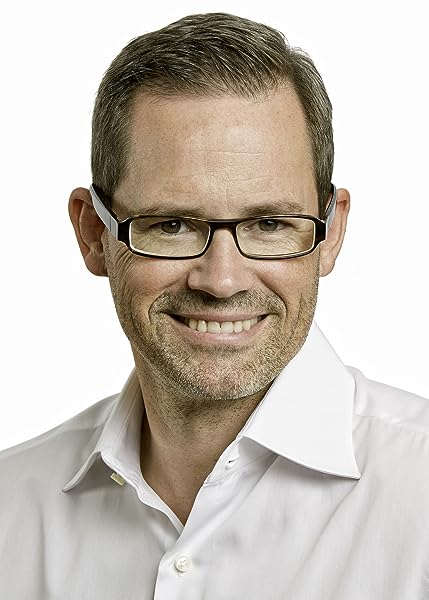 亚历山大-格罗斯（Alexander Groth）是一位领导力专家和专业演讲人。他是斯图加特大学硕士课程领导力模块的负责人，也是曼海姆大学工商管理系变革管理专业的客座讲师。他的客户多是跨过企业的高层管理人员。感谢您的阅读！请将反馈信息发至：版权负责人Email：Rights@nurnberg.com.cn安德鲁·纳伯格联合国际有限公司北京代表处北京市海淀区中关村大街甲59号中国人民大学文化大厦1705室, 邮编：100872电话：010-82504106, 传真：010-82504200公司网址：http://www.nurnberg.com.cn书目下载：http://www.nurnberg.com.cn/booklist_zh/list.aspx书讯浏览：http://www.nurnberg.com.cn/book/book.aspx视频推荐：http://www.nurnberg.com.cn/video/video.aspx豆瓣小站：http://site.douban.com/110577/新浪微博：安德鲁纳伯格公司的微博_微博 (weibo.com)微信订阅号：ANABJ2002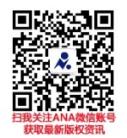 